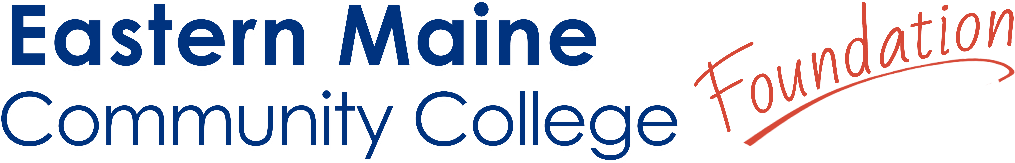 Lemforder Corporation ScholarshipThe Lemforder Corporation Scholarship was established to encourage the academic success of students enrolled at EMCC by providing scholarship support to full time students enrolled in the Electrical and Automation and Welding (formerly known as Computer Integrated Machining) Programs based on academic merit and financial need.Criteria:Full TimeEnrolled in Welding (formerly known as Computer Integrated Machining) or Electrical and Automation ProgramGPA 3.0 or aboveCompleted first semesterIf two or more qualified students are identified, extent of financial need will be consideredApplication Process:All students must complete and submit an EMCC Foundation Scholarship Application which can be found here. Please note, each scholarship requires you to write an individual essay. You can find all scholarship information on our website at www.emcc.edu, under Admissions & Aid in the subcategory Paying for College. Applicants must then submit both their application and essay either via email to foundation@emcc.edu or drop them off to any department on campus. If you drop off your documents at a department on campus write EMCC FOUNDATION at the top of all documents. After submission of your application, the EMCC Foundation will begin the review process to determine eligibility and scholarship award. Scholarship Contact Information:EMCC Foundation Office – Public Safety Training CenterJennifer Khavari jkhavari@emcc.edu (207) 974-4673